PHỤ LỤC IIIDanh mục TTHC thuộc phạm vi chức năng quản lý nhà nước của Sở Lao động – TB&XH thẩm quyền tiếp nhận hoặc giải quyết của UBND cấpI. LĨNH VỰC NGƯỜI CÓ CÔNGII. LĨNH VỰC BẢO TRỢ XÃ HỘIIII. LĨNH VỰC GIÁO DỤC NGHỀ NGHIỆPIV. LĨNH VỰC PHÒNG CHỐNG TỆ NẠN XÃ HỘISTTTên TTHCMã QR1Giải quyết chế độ trợ cấp thờ cúng liệt sĩ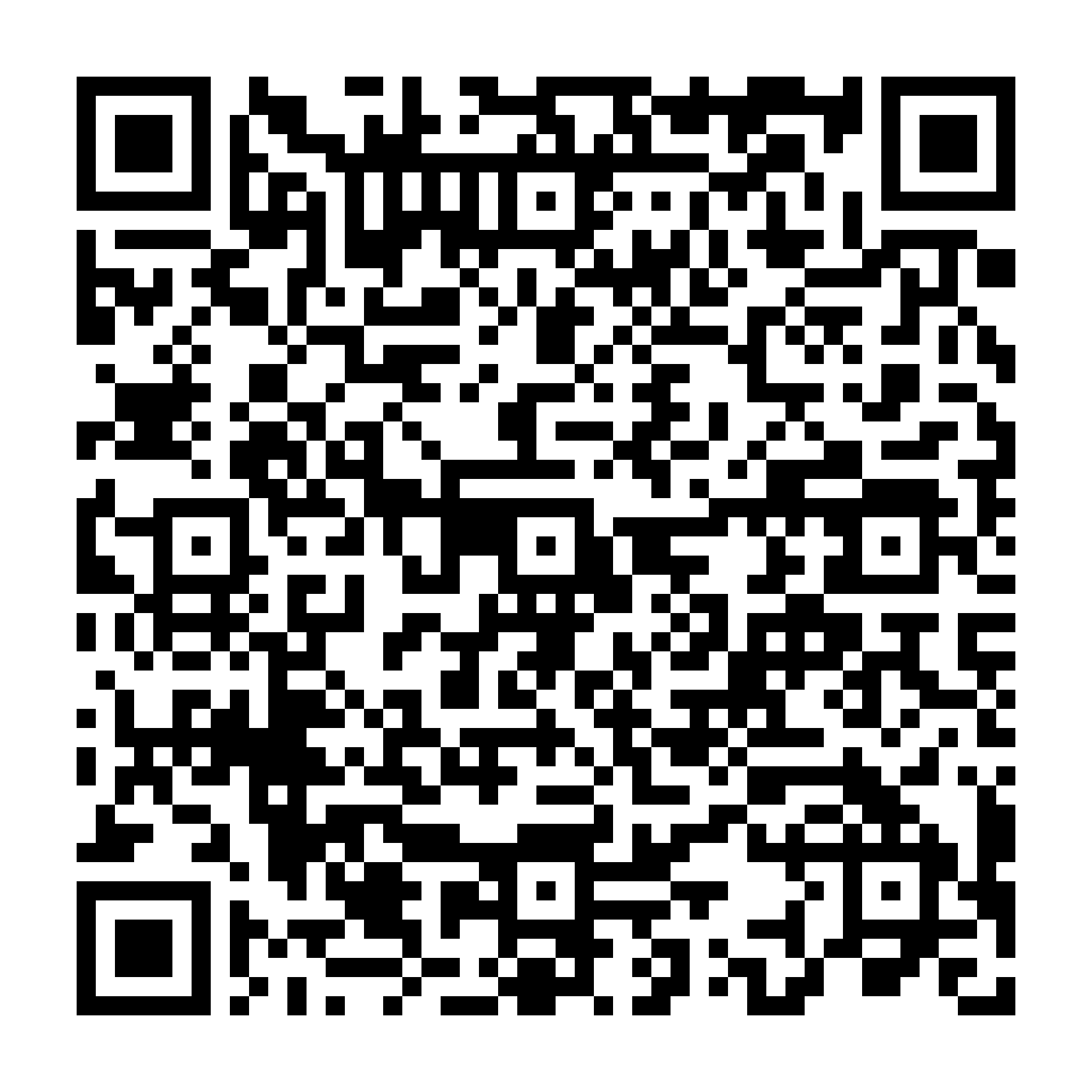 2Giải quyết chế độ ưu đãi đối với trường hợp tặng hoặc truy tặng danh hiệu vinh dự nhà nước “Bà mẹ Việt Nam anh hùng”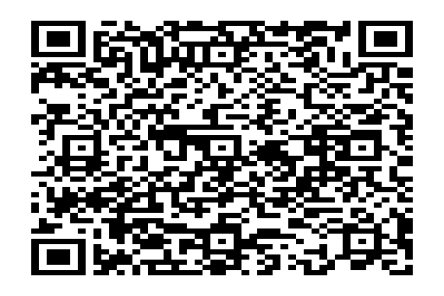 3Giải quyết chế độ ưu đãi đối với Anh hùng lực lượng vũ trang nhân dân, Anh hùng lao động trong thời kỳ kháng chiến hiện không công tác trong quân đội, công an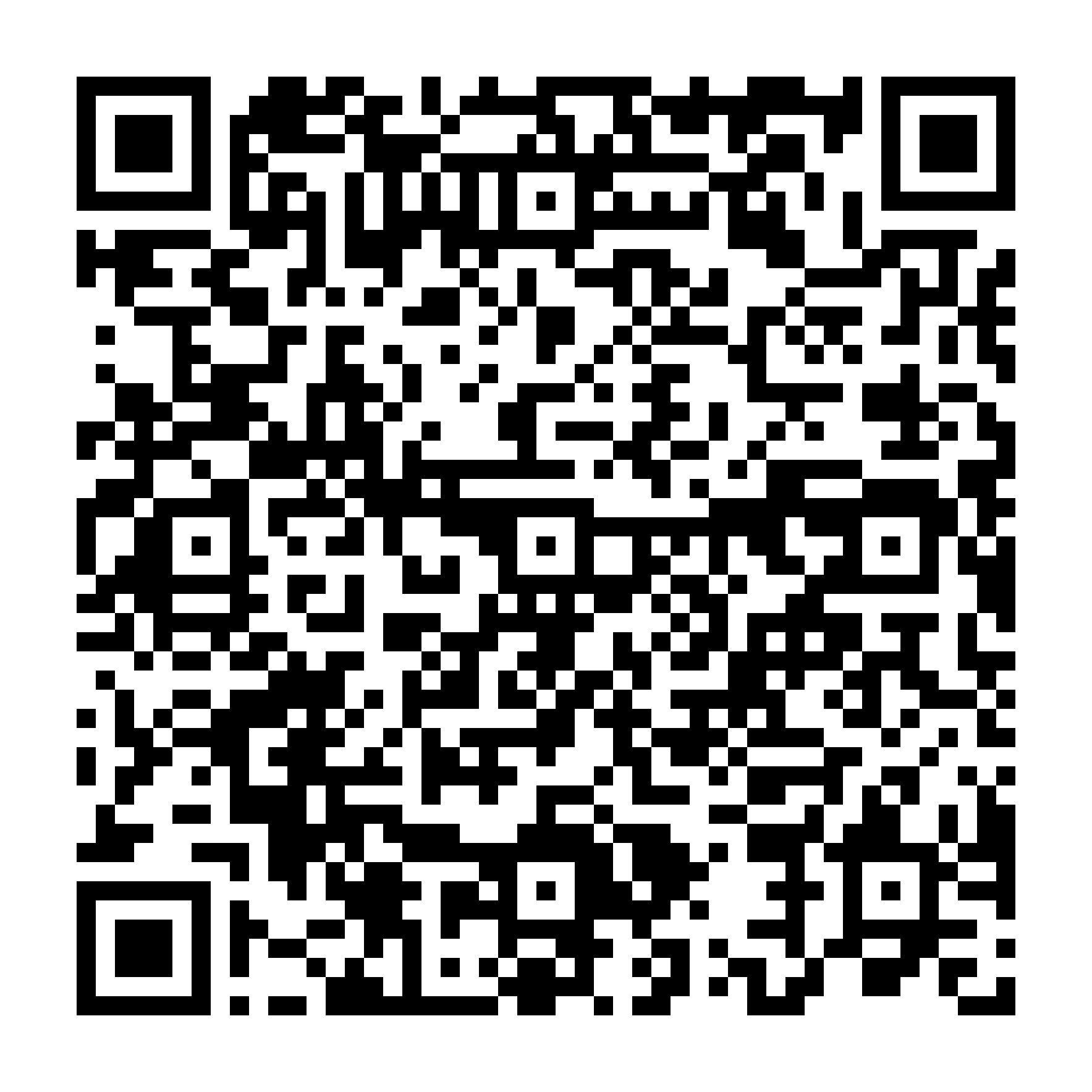 4Công nhận đối với người bị thương trong chiến tranh không thuộc quân đội, công an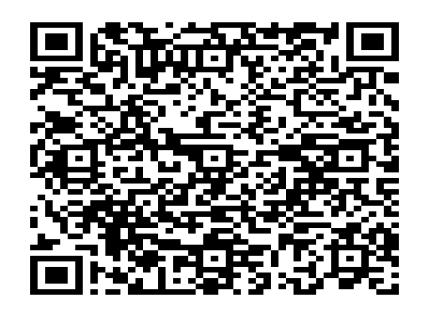 5Lập sổ theo dõi, cấp phương tiện trợ giúp, dụng cụ chỉnh hình, phương tiện, thiết bị phục hồi chức năng đối với trường hợp đang sống tại gia đình hoặc đang được nuôi dưỡng tập trung tại các cơ sở nuôi dưỡng, điều dưỡng do địa phương quản lý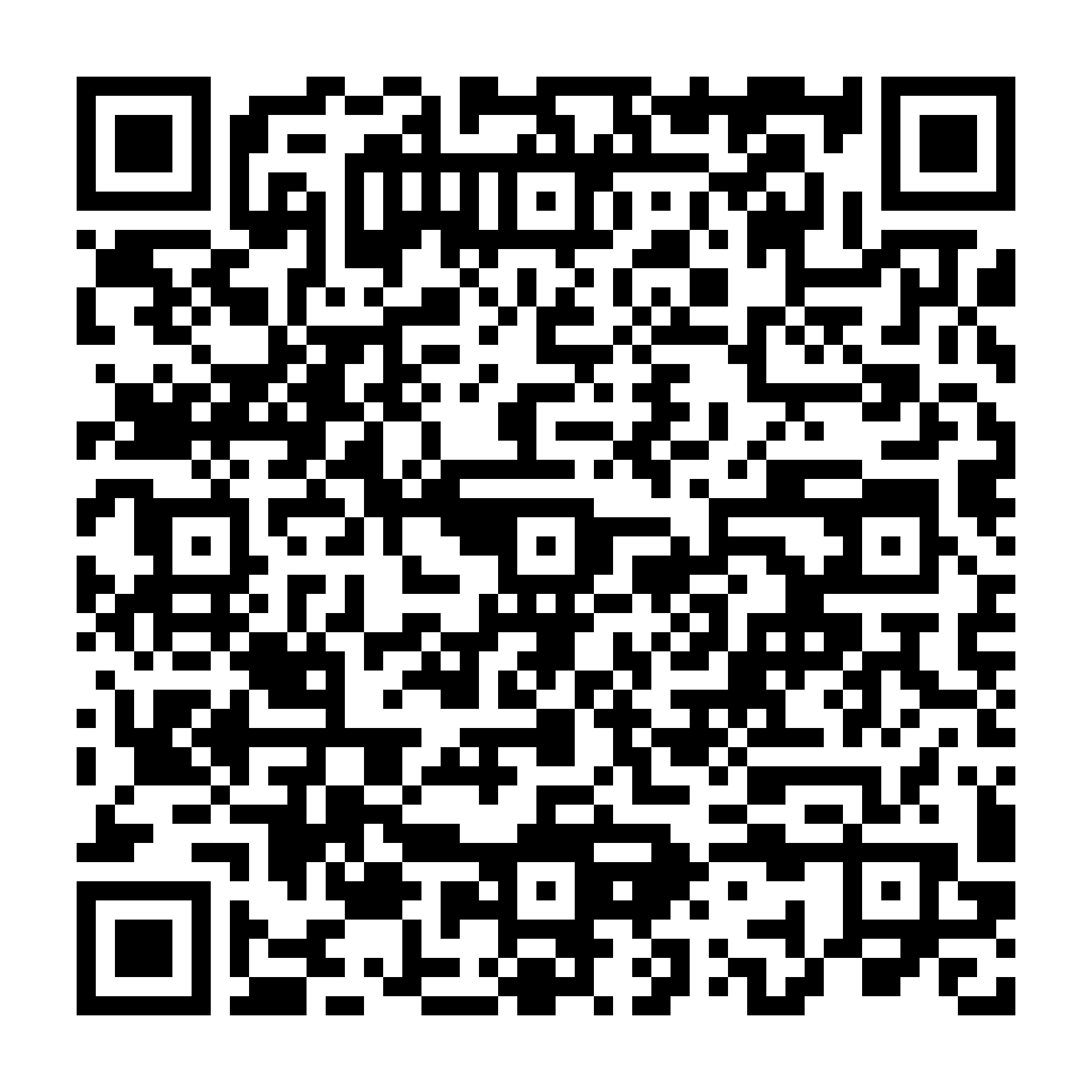 6Tiếp nhận người có công vào cơ sở nuôi dưỡng, điều dưỡng người có công do tỉnh quản lý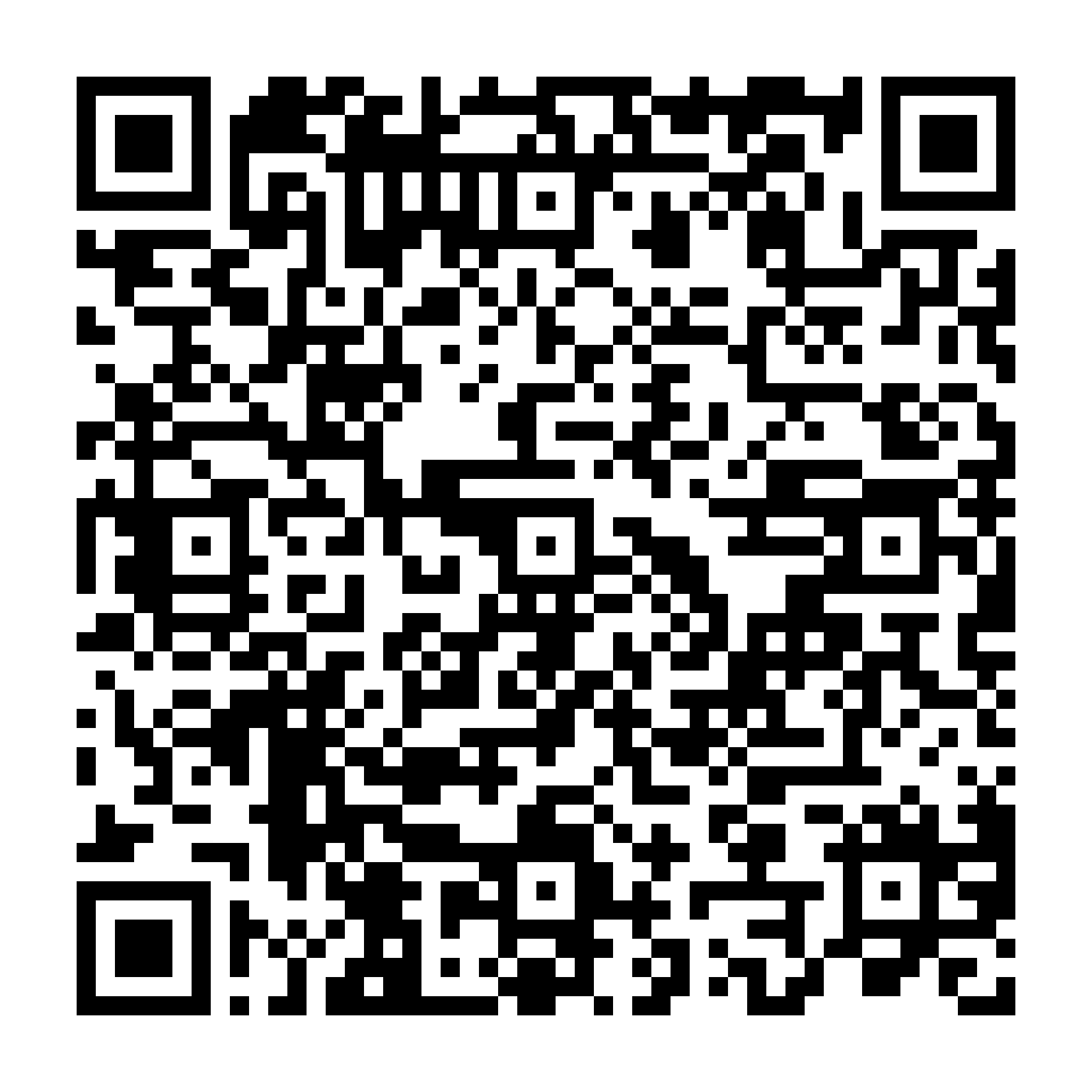 7Tiếp nhận người có công vào cơ sở nuôi dưỡng, điều dưỡng người có công do Bộ Lao động - Thương binh và Xã hội quản lý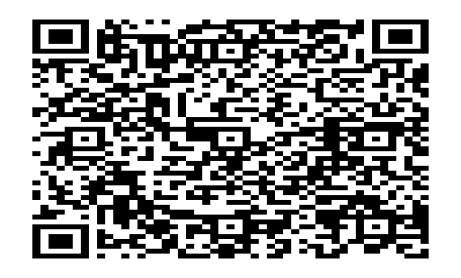 8Công nhận và giải quyết chế độ ưu đãi người hoạt động kháng chiến bị nhiễm chất độc hóa học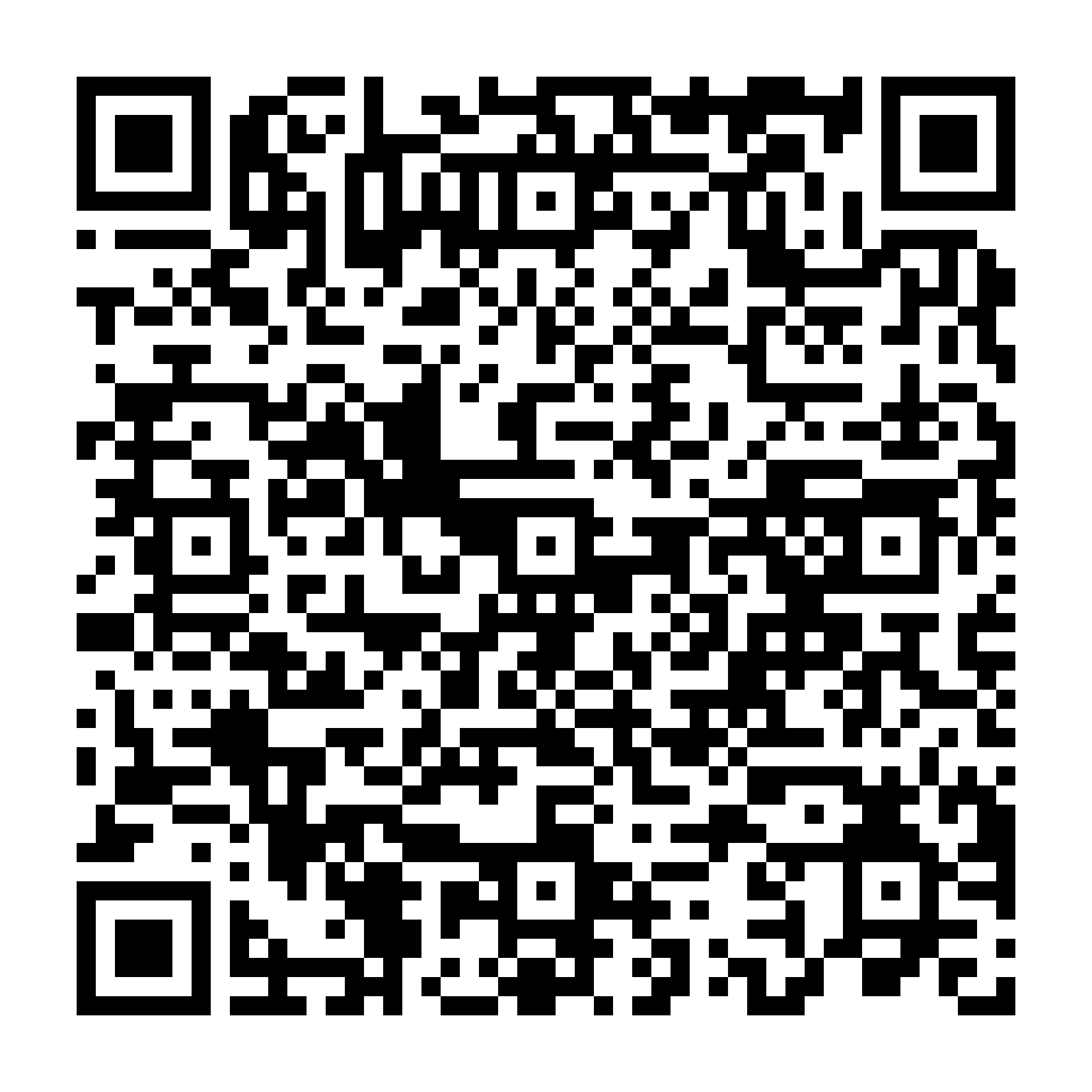 9Công nhận và giải quyết chế độ con đẻ của người hoạt động kháng chiến bị nhiễm chất độc hóa học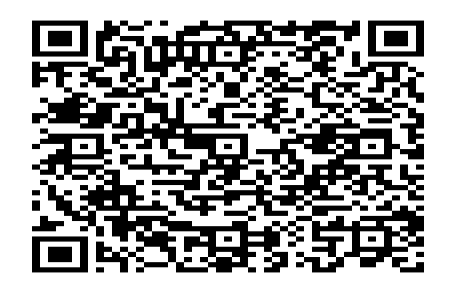 10Công nhận và giải quyết chế độ người hoạt động cách mạng, kháng chiến, bảo vệ tổ quốc, làm nghĩa vụ quốc tế bị địch bắt tù, đày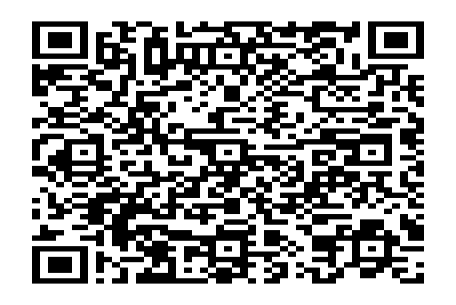 11Giải quyết chế độ người hoạt động kháng chiến giải phóng dân tộc, bảo vệ tổ quốc và làm nghĩa vụ quốc tế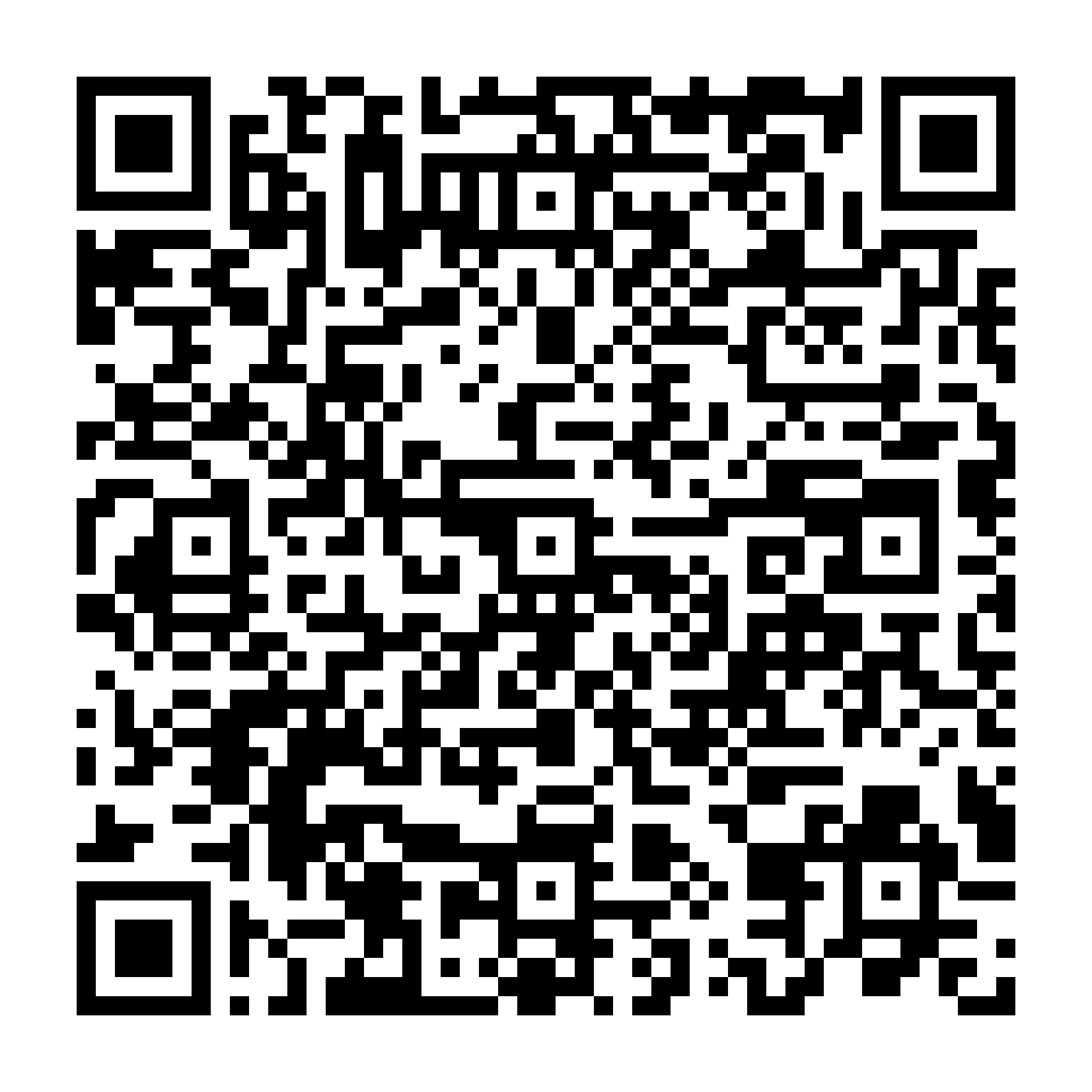 12Giải quyết chế độ người có công giúp đỡ cách mạng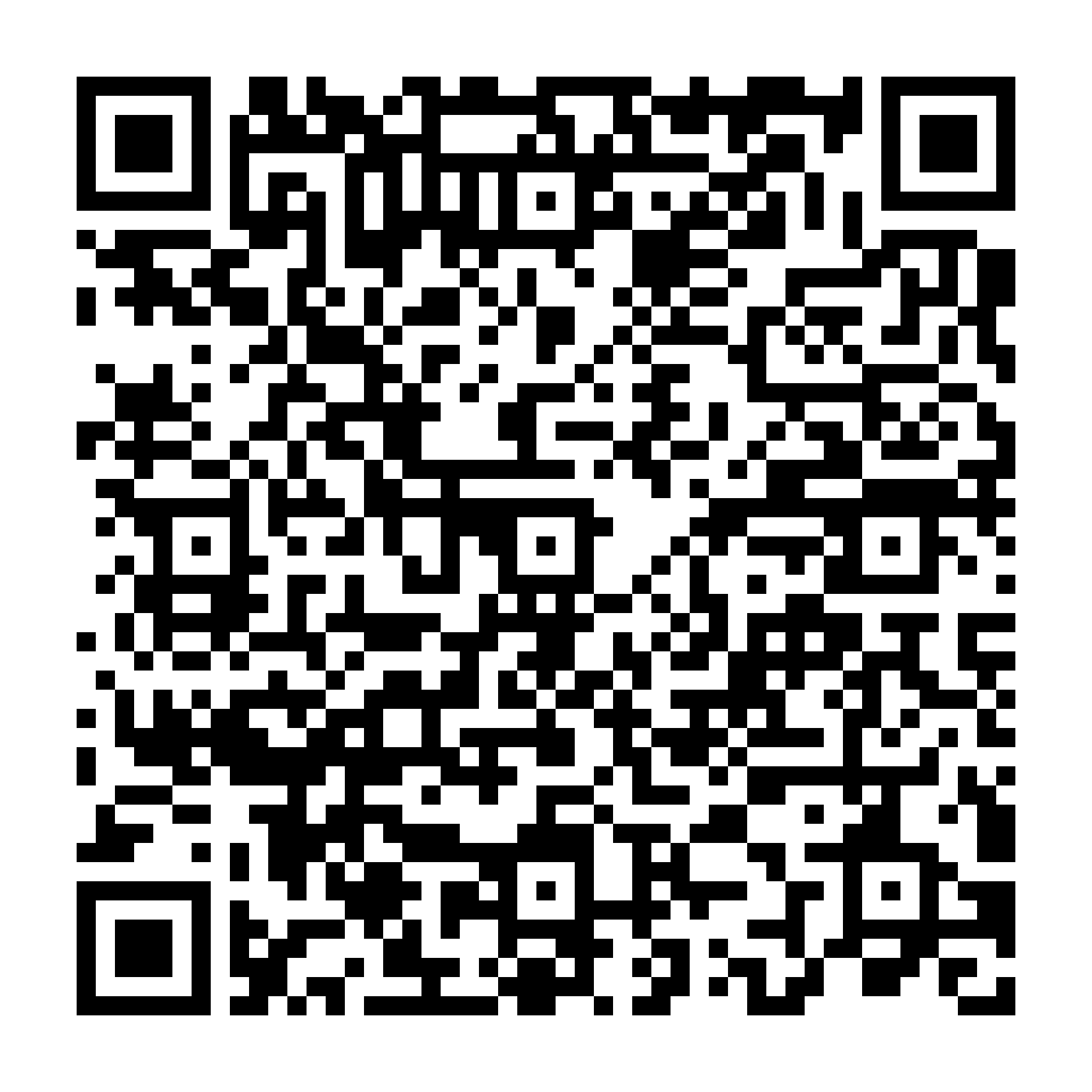 13Giải quyết chế độ hỗ trợ để theo học đến trình độ đại học tại các cơ sở giáo dục thuộc hệ thống giáo dục quốc dân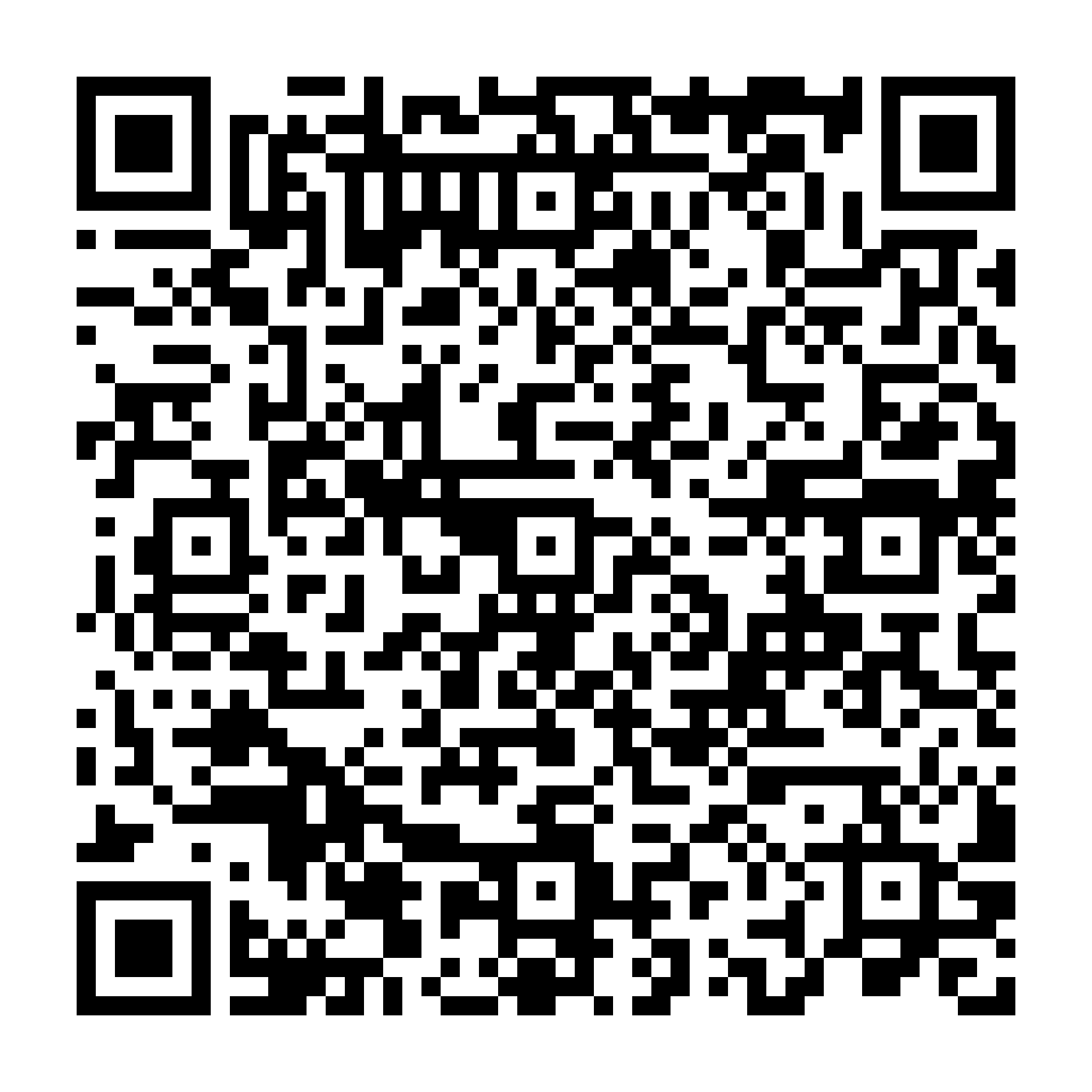 14Hưởng trợ cấp khi người có công đang hưởng trợ cấp ưu đãi từ trần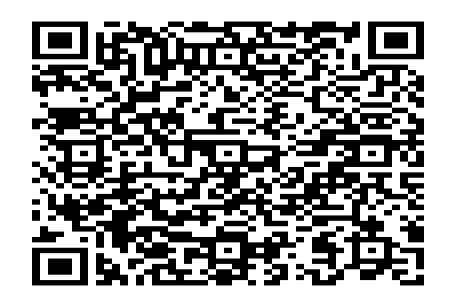 15Bổ sung tình hình thân nhân trong hồ sơ liệt sĩ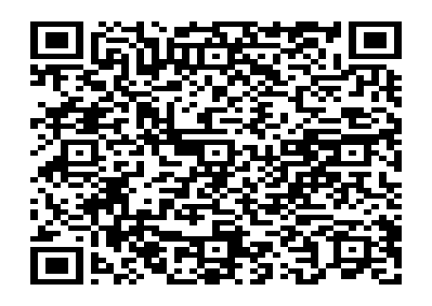 16Cấp bổ sung hoặc cấp lại giấy chứng nhận người có công do ngành Lao động - Thương binh và Xã hội quản lý và giấy chứng nhận thân nhân liệt sĩ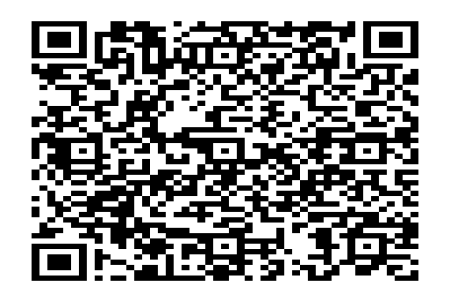 17Cấp Bằng “Tổ quốc ghi công” đối với người hy sinh hoặc mất tích trong chiến tranh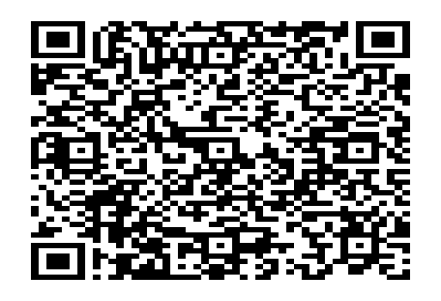 18Cấp lại Bằng “Tổ quốc ghi công”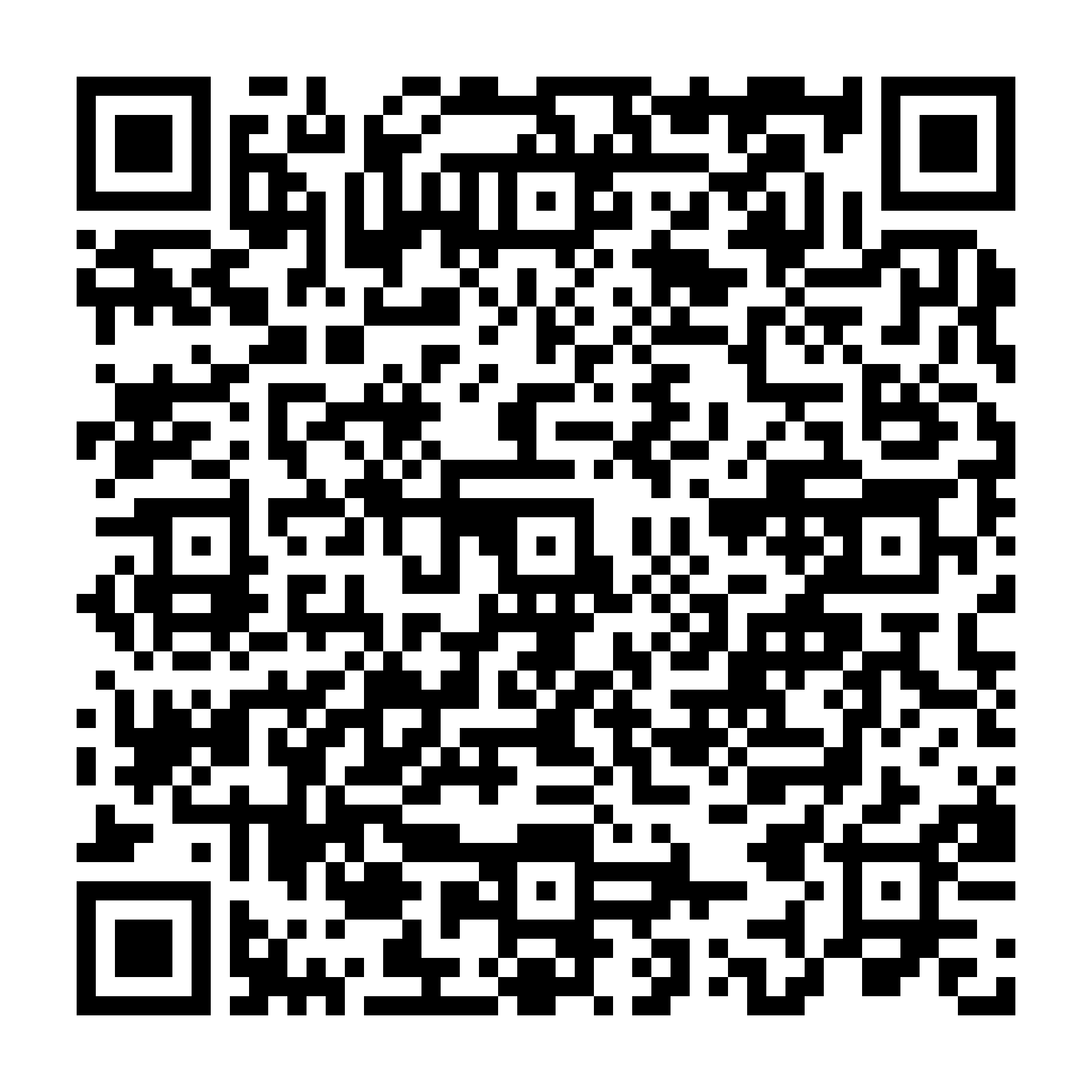 19Thực hiện chế độ trợ cấp một lần đối với thân nhân người hoạt động kháng chiến giải phóng dân tộc, bảo vệ Tổ quốc và làm nghĩa vụ quốc tế, người có công giúp đỡ cách mạng đã chết.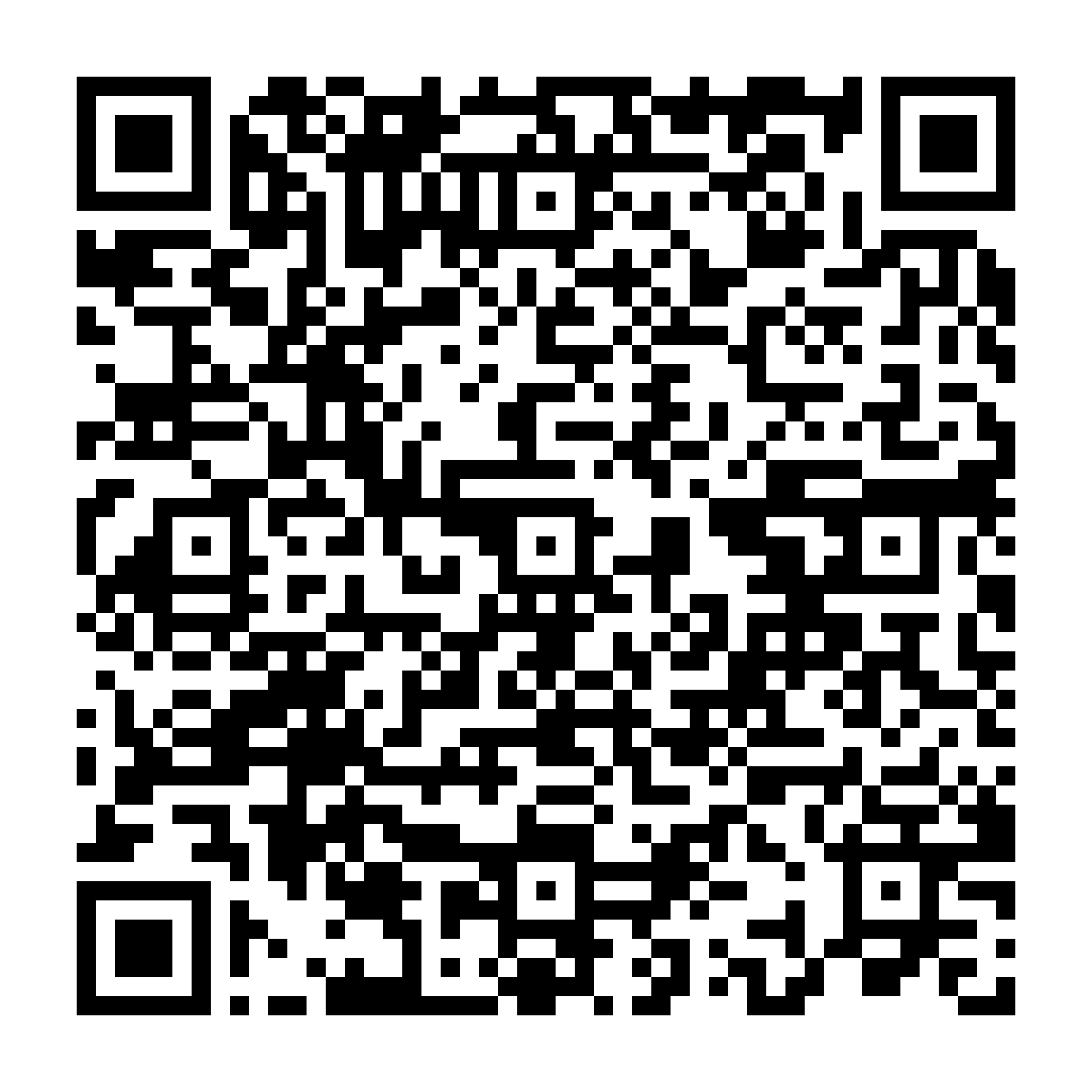 20Hồ sơ, thủ tục thực hiện chế độ trợ cấp một lần đối với thân nhân người hoạt động kháng chiến được tặng huân chương, huy chương chết trước ngày 01 tháng 01 năm 1995 mà chưa được hưởng chế độ ưu đãi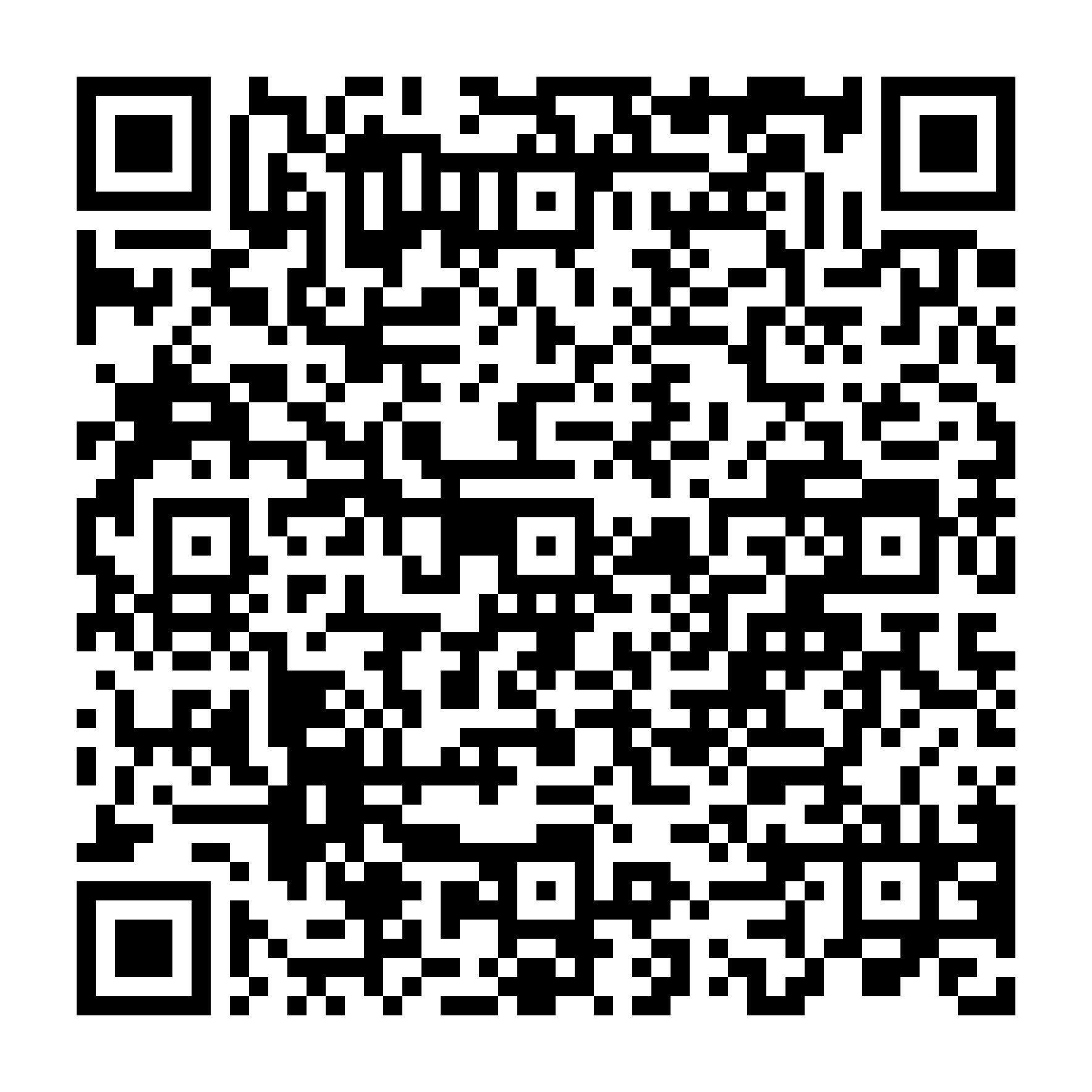 21Giải quyết chế độ trợ cấp một lần đối với người có thành tích tham gia kháng chiến được tặng Bằng khen của Thủ tướng Chính phủ, Bằng khen của Bộ trưởng, Thủ trưởng cơ quan ngang bộ thuộc Chính phủ, Bằng khen của Chủ tịch UBND cấp tỉnh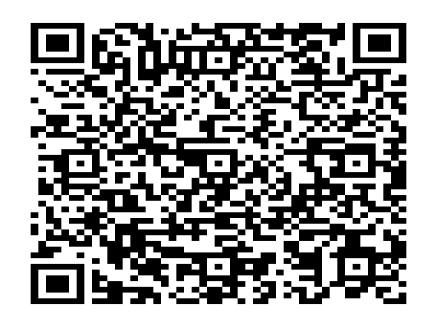 22Giải quyết chế độ trợ cấp một lần đối với người được cử làm chuyên gia sang giúp Lào, Căm-pu-chi-a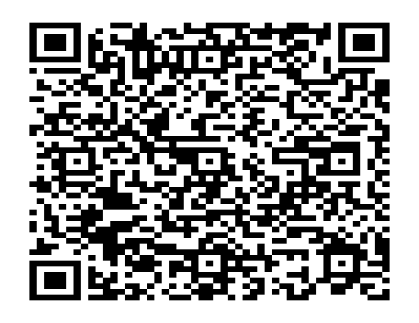 23Hưởng chế độ trợ cấp hàng tháng đối với đối tượng tham gia chiến tranh bảo vệ Tổ quốc, làm nhiệm vụ quốc tế ở Cam-pu-chia, giúp bạn Lào sau ngày 30/4/1975 đã phục viên, xuất ngũ, thôi việc theo Quyết định số 62/2011/QĐ-TTg ngày 09/11/2011 của Thủ tướng Chính phủ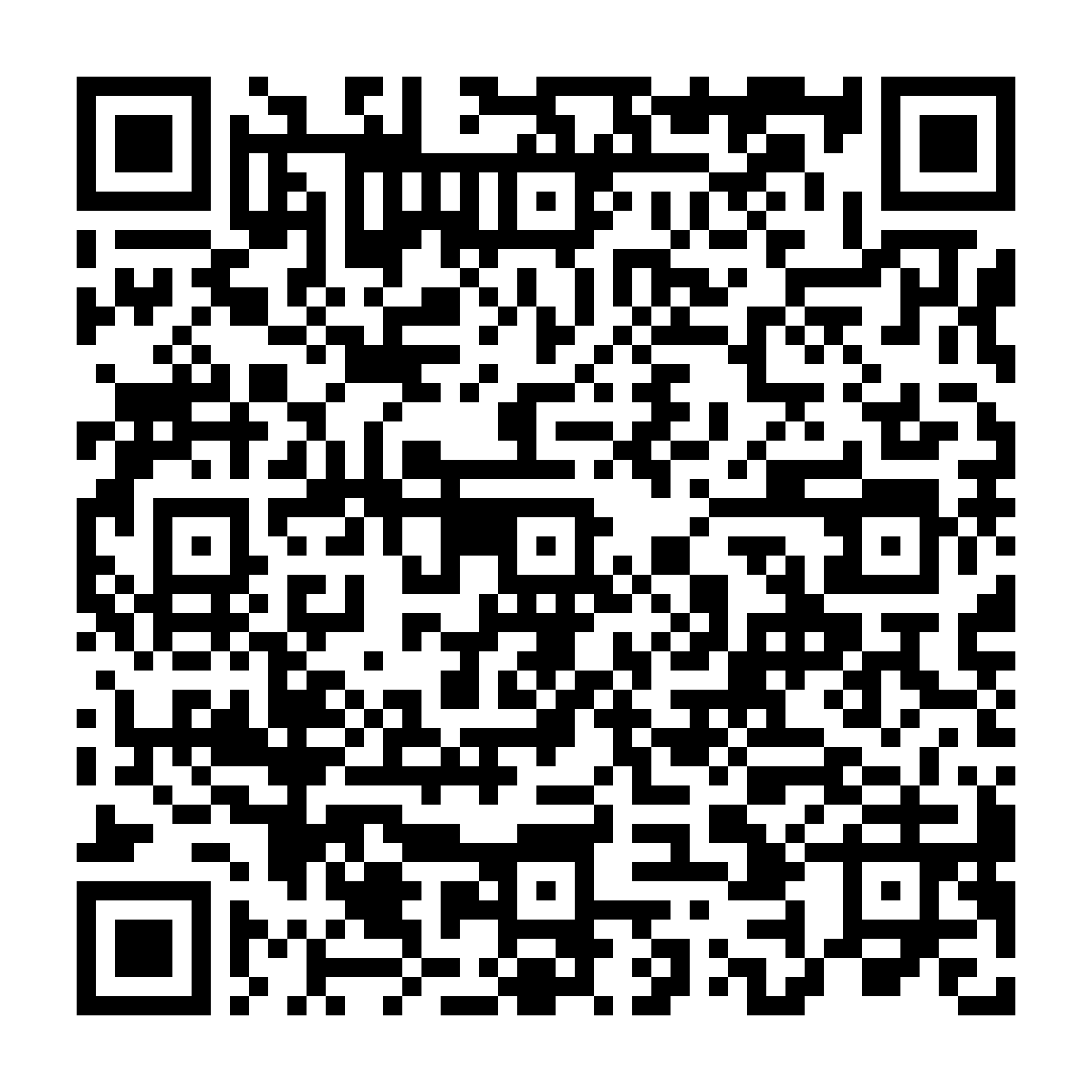 24Hưởng chế độ trợ cấp một lần đối với đối tượng tham gia chiến tranh bảo vệ Tổ quốc, làm nhiệm vụ quốc tế ở Cam-pu-chia, giúp bạn Lào sau ngày 30/4/1975 đã phục viên, xuất ngũ, thôi việc theo Quyết định số 62/2011/QĐ-TTg ngày 09/11/2011 của Thủ tướng Chính phủ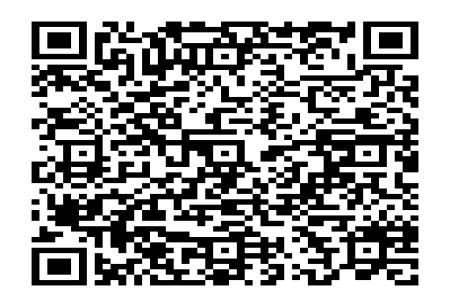 25Hưởng chế độ trợ cấp Mai táng phí đối với đối tượng tham gia chiến tranh bảo vệ Tổ quốc, làm nhiệm vụ quốc tế ở Cam-pu-chia, giúp bạn Lào sau ngày 30/4/1975 đã phục viên, xuất ngũ, thôi việc theo Quyết định số 62/2011/QĐ-TTg ngày 09/11/2011 của Thủ tướng Chính phủ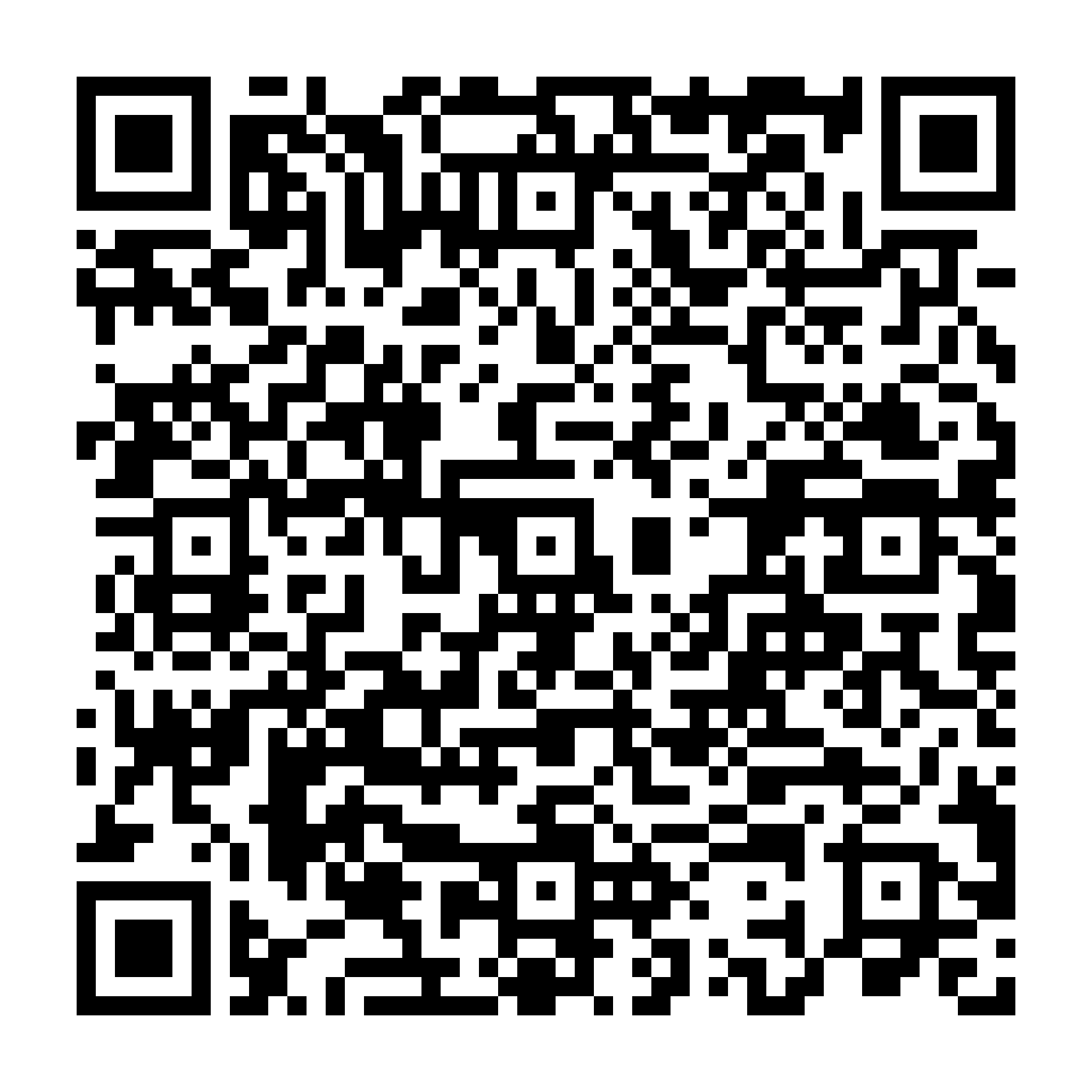 26Giải quyết trợ cấp mai táng phí đối với dân công hỏa tuyến tham gia kháng chiến chống Pháp, chống Mỹ, chiến tranh bảo bệ Tổ quốc và làm nhiệm vụ quốc tế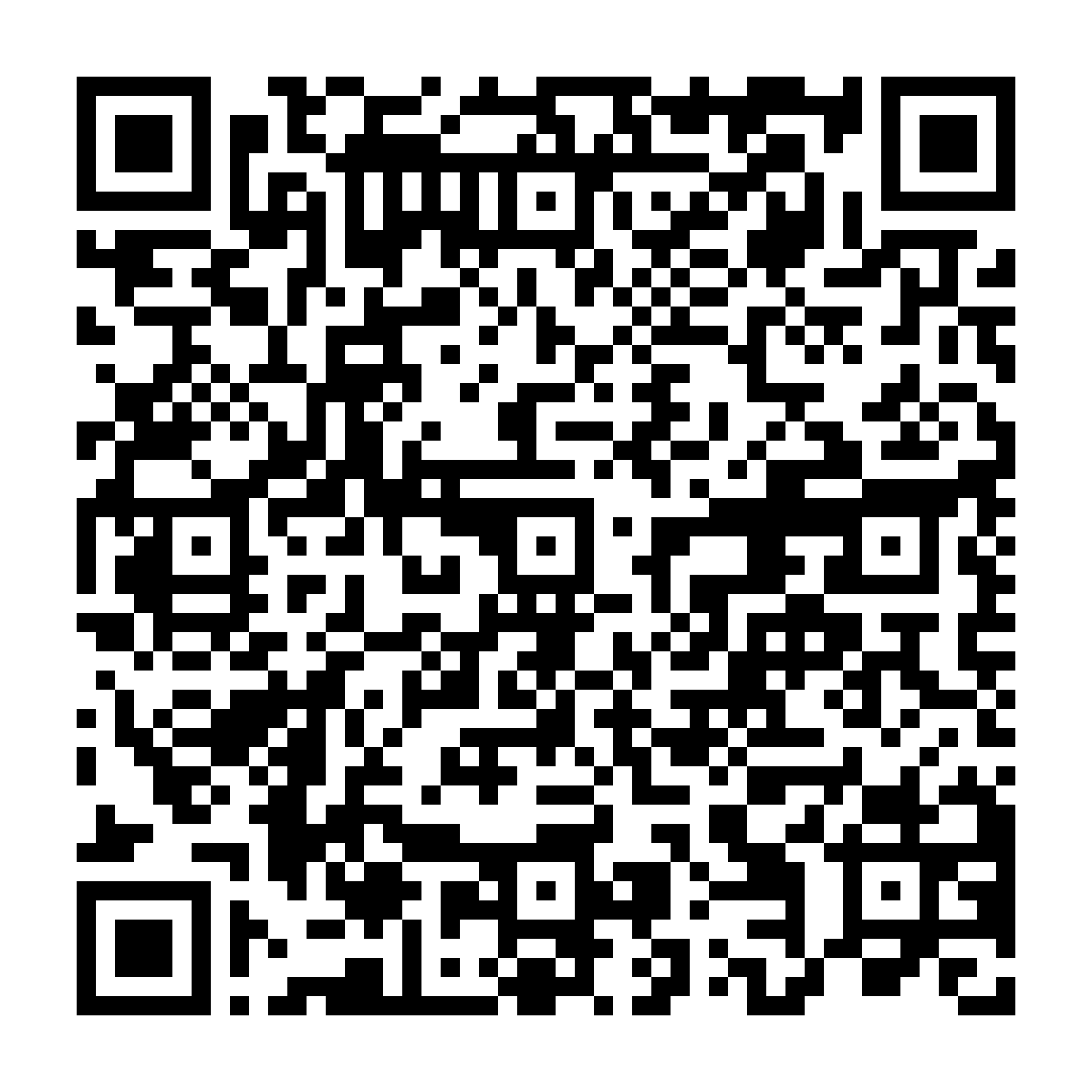 27Giải quyết mai táng phí đối với đối tượng trực tiếp tham gia kháng chiến chống Mỹ cứu nước nhưng chưa được hưởng chính sách của Đảng và Nhà nước theo Quyết định số 290/2005/QĐ-TTg ngày 8/11/2005 của Thủ tướng Chính phủ.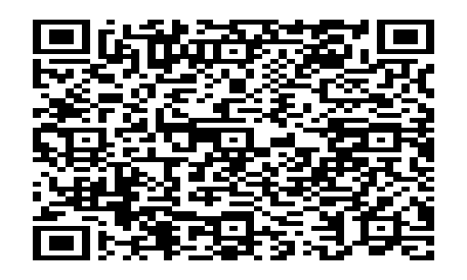 28Giải quyết chế độ mai táng phí đối với cựu chiến binh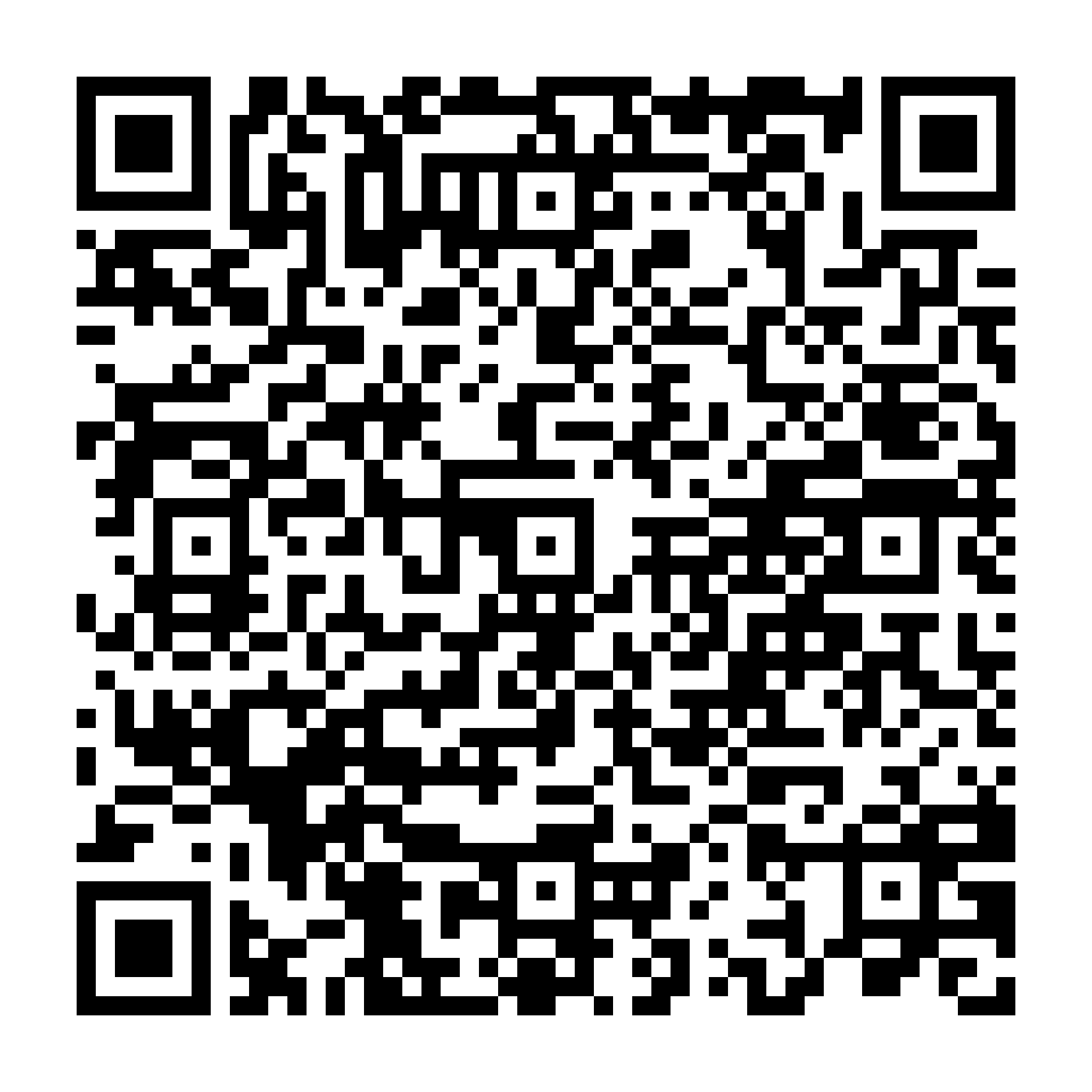 29Giải quyết chế độ mai táng phí đối với thanh niên xung phong thời kỳ chống Pháp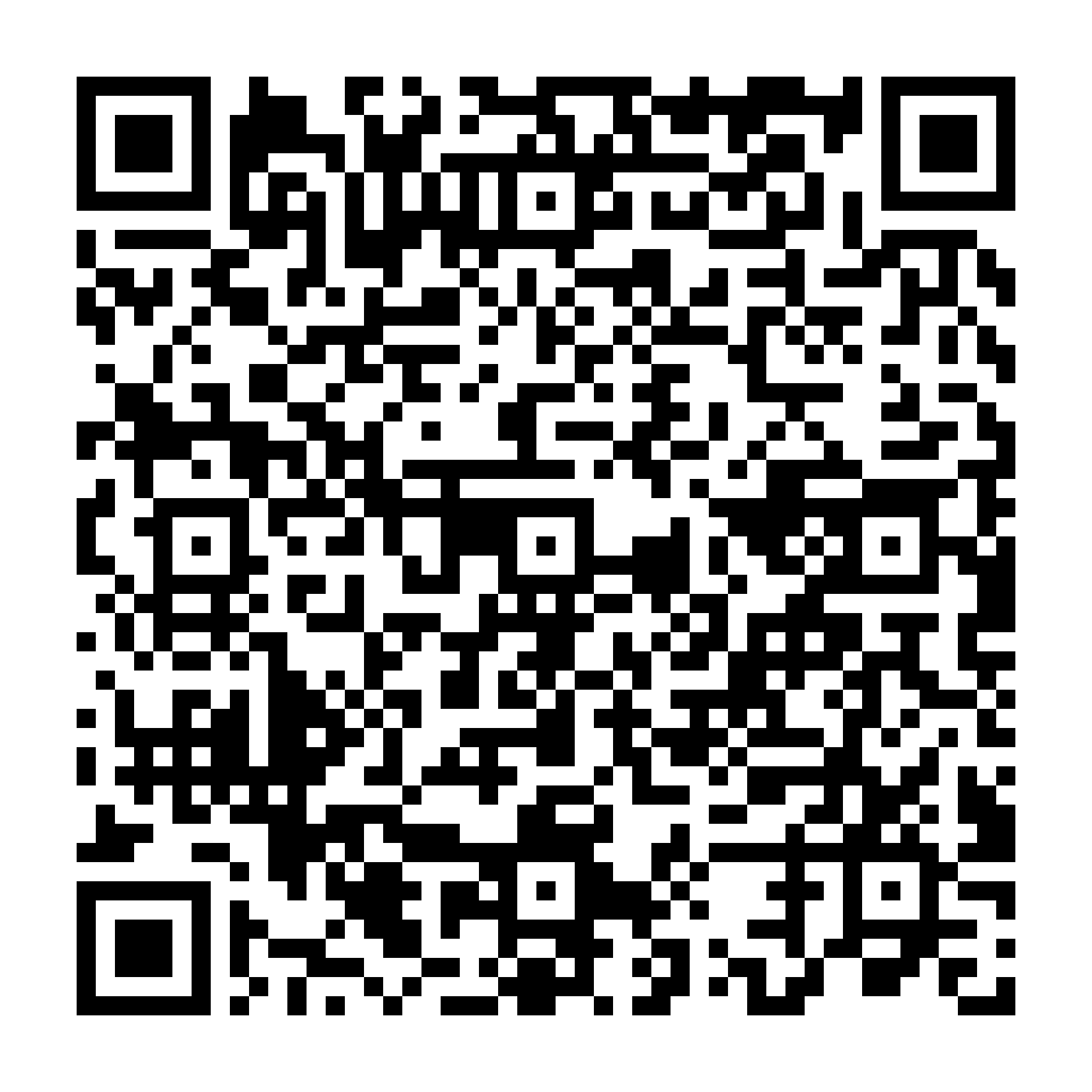 30Đề nghị xét tặng hoặc truy tặng danh hiệu vinh dự Bà mẹ Việt Nam anh hùng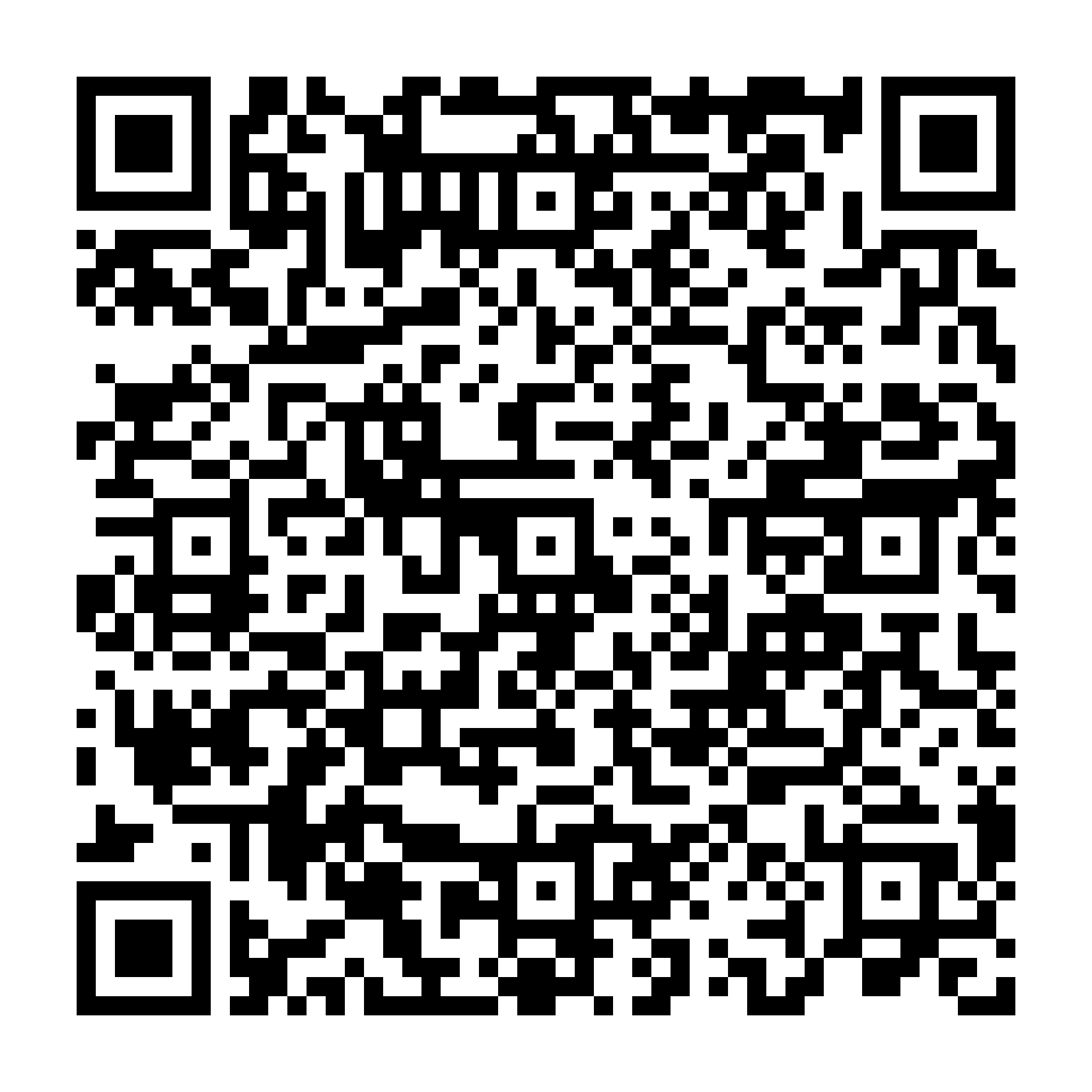 31Cấp giấy xác nhận thân nhân của người có công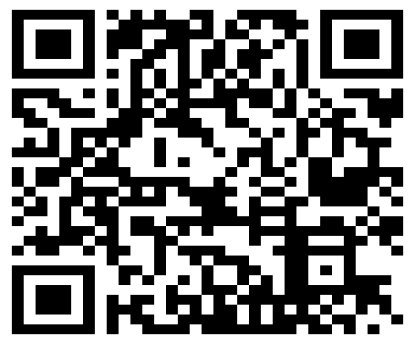 1Công nhận hộ nghèo, hộ cận nghèo; hộ thoát nghèo, hộ thoát cận nghèo định kỳ hằng năm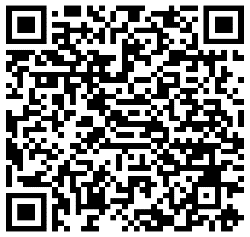 2Công nhận hộ nghèo, hộ cận nghèo thường xuyên hằng năm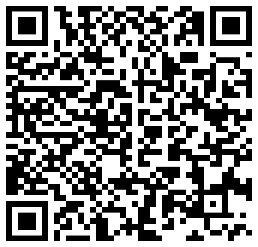 3Công nhận hộ thoát nghèo, hộ thoát cận nghèo thường xuyên hằng năm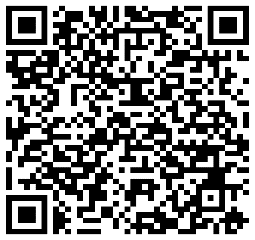 4Công nhận hộ làm nông nghiệp, lâm nghiệp, ngư nghiệp và diêm nghiệp có mức sống trung bình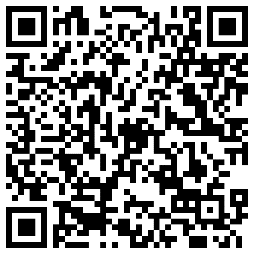 5Xác định, xác định lại mức độ khuyết tật và cấp Giấy xác nhận khuyết tật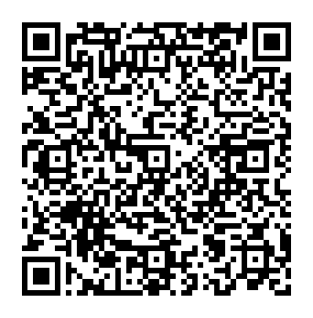 6Đổi, cấp lại Giấy xác nhận khuyết tật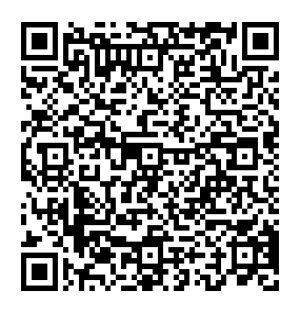 7Đăng ký hoạt động đối với cơ sở trợ giúp xã hội dưới 10 đối tượng có hoàn cảnh khó khăn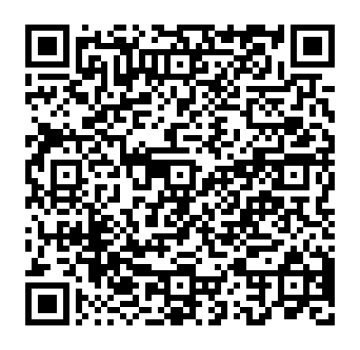 8Trợ giúp xã hội đột xuất về hỗ trợ làm nhà ở, sửa chữa nhà ở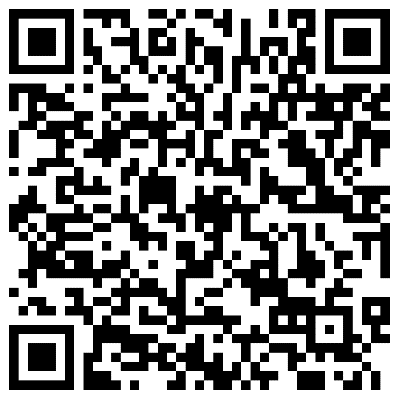 9Thực hiện, điều chỉnh, thôi hưởng trợ cấp xã hội hàng tháng, hỗ trợ kinh phí chăm sóc, nuôi dưỡng hàng tháng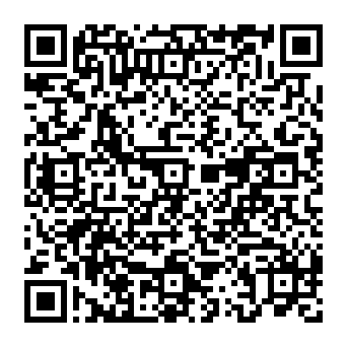 10Chi trả trợ cấp xã hội hàng tháng, hỗ trợ kinh phí chăm sóc, nuôi dưỡng hàng tháng khi đối tượng thay đổi nơi cư trú trong cùng địa bàn quận, huyện, thị xã, thành phố thuộc tỉnh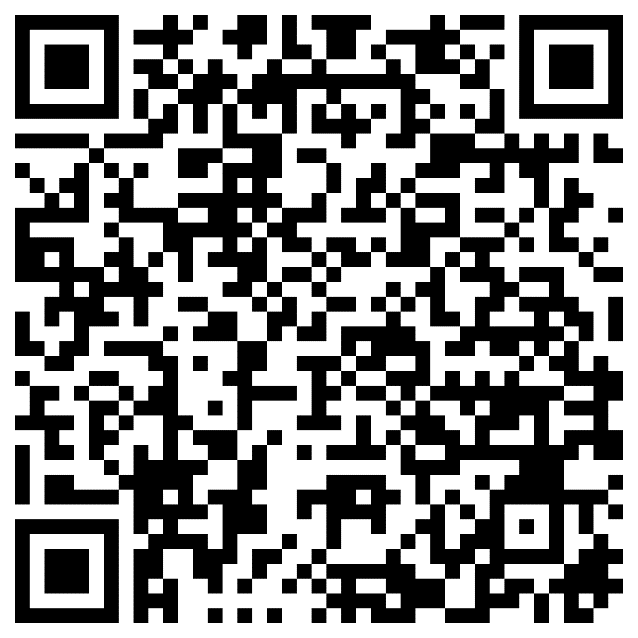 11Quyết định trợ cấp xã hội hàng tháng, hỗ trợ kinh phí chăm sóc, nuôi dưỡng hàng tháng khi đối tượng thay đổi nơi cư trú giữa các quận, huyện, thị xã, thành phố thuộc tỉnh, trong và ngoài tỉnh, thành phố trực thuộc trung ương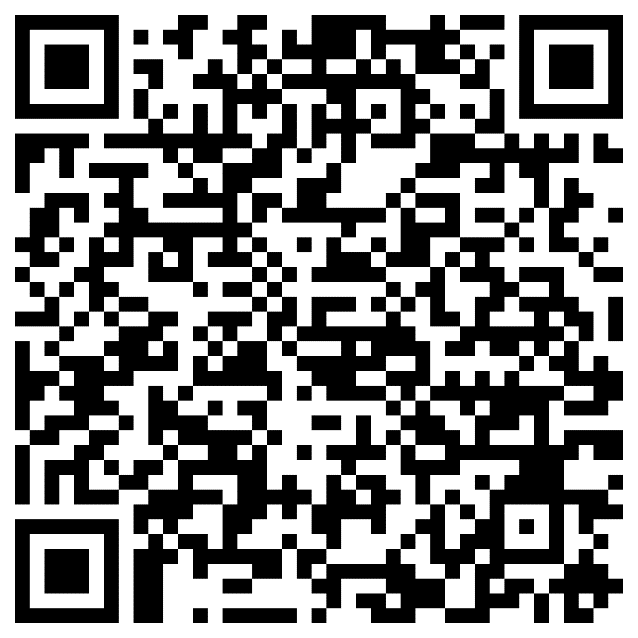 12Hỗ trợ chi phí mai táng cho đối tượng bảo trợ xã hội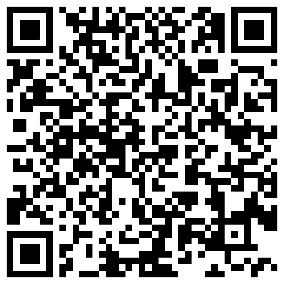 13Nhận chăm sóc, nuôi dưỡng đối tượng cần bảo vệ khẩn cấp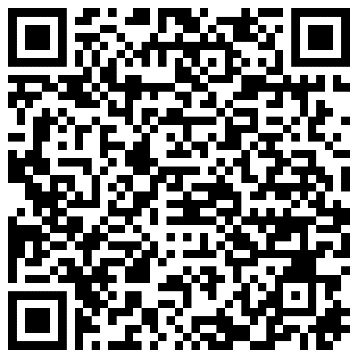 14Trợ giúp xã hội khẩn cấp về hỗ trợ chi phí mai táng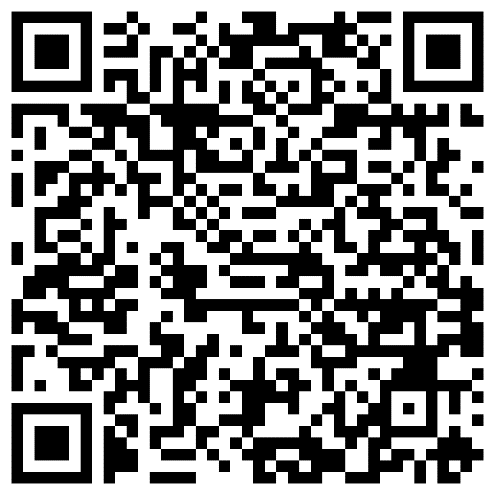 15Tiếp nhận đối tượng bảo trợ xã hội có hoàn cảnh đặc biệt khó khăn vào cơ sở trợ giúp xã hội cấp tỉnh, cấp huyện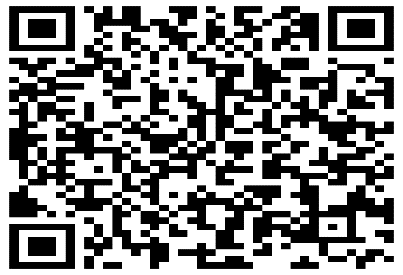 16Tiếp nhận đối tượng cần bảo vệ khẩn cấp vào cơ sở trợ giúp xã hội cấp tỉnh, cấp huyện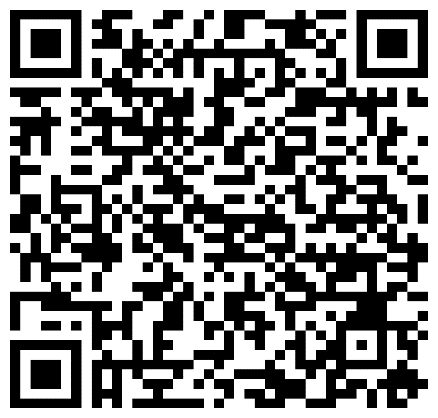 1Chính sách hỗ trợ chi phí học tập cho học sinh, sinh viên học trình độ trung cấp, trình độ cao đẳng tại các cơ sở GDNN trên địa bàn tỉnh Bắc Giang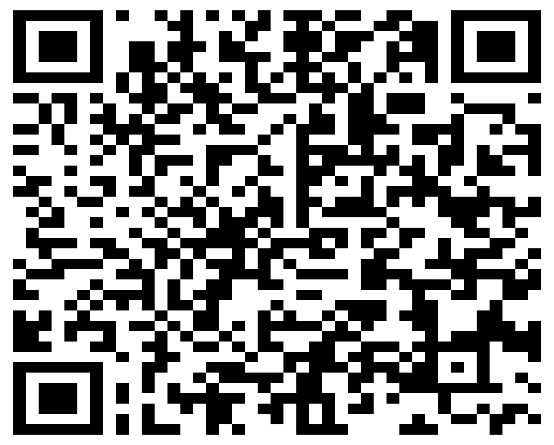 1Đăng ký cai nghiện ma túy tự nguyện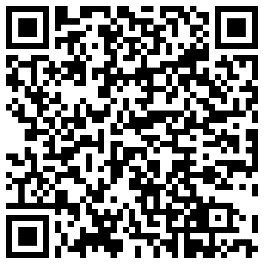 2Quyết định quản lý cai nghiện ma túy tự nguyện tại gia đình 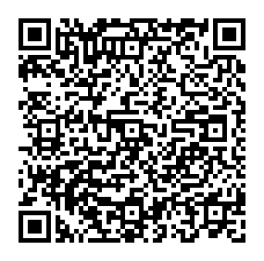 3Hỗ trợ học văn hóa, học nghề, trợ cấp khó khăn ban đầu cho nạn nhân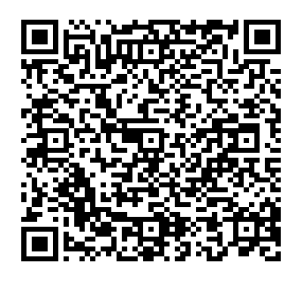 